	Referat af generalforsamling 17.1.2019: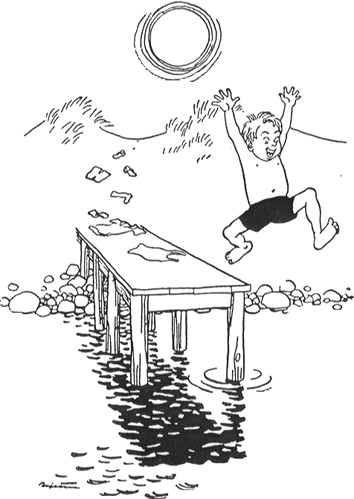 31 medlemmer deltog. Referent Helle Drastrup.Kirsten Munch bød velkommen – dejligt at se så mange trofaste medlemmer.Vi mindedes de afdøde kolleger i 2018:Doris Wätzold, Else Margrethe Wulff, Karen Andersen, Ib Christensen, Anders Eriksen, Kirsten Houmøller og Inger Vejsmose - et minuts stilhed…..Valg af ordstyrer – vi foreslår Preben Bildtoft, som heldigvis indvilger.Årets gang ved Ole BygbjergVi er meget glade for, at så mange medlemmer deltager i vores ture!14.maj 2018 besøgte vi Sofiero i Sverige med bus. Dejlig tur – skønt vejr og en hel del rododendroner blomstrede da heldigvis trods et køligt forår. 17. december 2018 besøg af Eske Willerslev, som fortalte om sit super spændende liv på en meget medrivende måde.15. januar 2019 Ekskursion til Nationalmuseet, hvor Rane Willerslev skulle have budt os velkommen, men desværre var han syg. Dagen blev nu reddet, for vi havde en særdeles dygtig guide til at fortælle om vikingerne og vise os rundt i den flotte udstilling Mød Vikingerne. Nogle spiste frokost i museets café, mens andre fouragerede i Kanalcaféen – ikke dårligt!Fremtiden:23. maj: Vi følger vikingetemaet op med en ekskursion til Vikingeskibsmuseet i Roskilde. Dres er vores guide – han har vist været viking i sit tidligere liv – han ved i hvert fald meget om emnet. Frokost på Store Børs i Roskilde.3. september om aftenen: Tur til Folketinget, hvor vi skal spise middag i Snapstinget og derefter bliver vi guidet rundt i Folketinget og ser på al den spændende kunst, de har derinde på væggene.Vi blev jo ”snydt” for Rane Willerslev på Nationalmuseet, så vi vil arbejde ihærdigt på at få ham ud til os i stedet, så han i lighed med sin broder kan fortælle os om sit ikke kedelige liv og måske visioner for Nationalmuseet.Regnskabet ved Pernille BøgedalVi modtager 16 000 kr fra foreningen om året, og vi bestræber os på at bruge dem så fornuftigt som muligt – alle sammen, for vi kan desværre ikke spare op og gemme til næste år. Det gælder altså bare om at bruge dem alle – og det er vi gode til!Kolonierne ved Helle DrastrupJeg skal hilse mange gange fra Kenneth Knigge, som desværre ikke kunne deltage i dette møde. Kenneth fortalte mig, at der kun er foretaget vedligeholdelses-forbedringer, så der er heldigvis ikke ”skubbet” flere mellemkøjer ind i værelserne på Solgården. I år var der kun 7 tilmeldinger til Broager, så det ophold er annulleret, men heldigvis har de allerfleste fået plads på en anden koloni.25 tilmeldte til Vesterhavsgården i uge 2631 tilmeldte til Solgården i uge 33Begge steder er der ventelister, så sig venligst til, hvis I har fortrudt jeres tilmelding.Vi glæder os til sommer, hvor vi selvfølgelig får dejligt vejr!!Valg af bestyrelsenKirsten Melchiorsen, Ole Bygbjerg, Jens Andreasen, Kirsten Munch, Pernille Bøgedal og Helle Drastrup.Ingen protester, så vi fortsætter. EventueltKenneth: Er det muligt at booke sig ind på Solgården, når der er folkemøde på Bornholm?  Desværre nej – kolonien er allerede lejet ud til anden side, så GKL tjener gode penge.Preben: Jeg kan i den grad anbefale turen til Folketingets malerier – jeg har prøvet den, og det var meget spændende!Kirsten Munch takkede dirigenten for fremragende disciplin under mødet og overrakte den travle dirigent to flasker vin.Hvis I ønsker at læse mere om GKL fraktion 4, bedes I gå ind på nettet www.kreds19.dk - her kan I læse om pensionistforholdene og vores forskellige arrangementer.     Næste generalforsamling er torsdag den 16.1.2020 på Strandlund.  